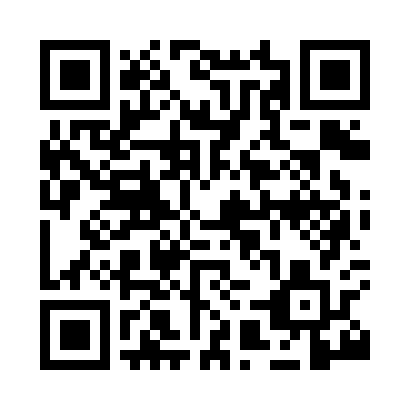 Prayer times for Kilmun, South Lanarkshire, UKMon 1 Jul 2024 - Wed 31 Jul 2024High Latitude Method: Angle Based RulePrayer Calculation Method: Islamic Society of North AmericaAsar Calculation Method: HanafiPrayer times provided by https://www.salahtimes.comDateDayFajrSunriseDhuhrAsrMaghribIsha1Mon3:014:391:247:1110:0811:462Tue3:024:401:247:1110:0811:463Wed3:024:411:247:1110:0711:464Thu3:034:421:247:1010:0711:455Fri3:034:431:247:1010:0611:456Sat3:044:441:257:1010:0511:457Sun3:054:451:257:0910:0411:448Mon3:054:461:257:0910:0311:449Tue3:064:471:257:0910:0211:4410Wed3:074:491:257:0810:0111:4311Thu3:074:501:257:0810:0011:4312Fri3:084:511:257:079:5911:4213Sat3:094:531:267:079:5811:4214Sun3:104:541:267:069:5711:4115Mon3:114:561:267:059:5511:4016Tue3:114:571:267:059:5411:4017Wed3:124:591:267:049:5311:3918Thu3:135:001:267:039:5111:3819Fri3:145:021:267:039:5011:3820Sat3:155:031:267:029:4811:3721Sun3:155:051:267:019:4611:3622Mon3:165:071:267:009:4511:3523Tue3:175:081:266:599:4311:3524Wed3:185:101:266:589:4111:3425Thu3:195:121:266:579:4011:3326Fri3:205:141:266:569:3811:3227Sat3:215:161:266:559:3611:3128Sun3:225:171:266:549:3411:3029Mon3:225:191:266:539:3211:2930Tue3:235:211:266:529:3011:2831Wed3:245:231:266:519:2811:27